INDICAÇÃO N.º: Providenciar manutenção ou troca de lâmpadas de diversos postes da Rua Isabel Gongora, Jd. Maria Eugenia.CONSIDERANDO que este Vereador foi procurado por munícipes da região supracitada, que relatam que o local fica completamente escuro durante a noite gerando sensação de medo e insegurança para os moradores que utilizam a Rua.INDICO ao Exmo. Sr Prefeito Municipal, através do setor competente, a tomada de providências visando a manutenção ou troca de lâmpadas de diversos postes da Rua Isabel Gongora, Jd. Maria Eugenia.S/S., 06 de dezembro de 2021Fausto PeresVereador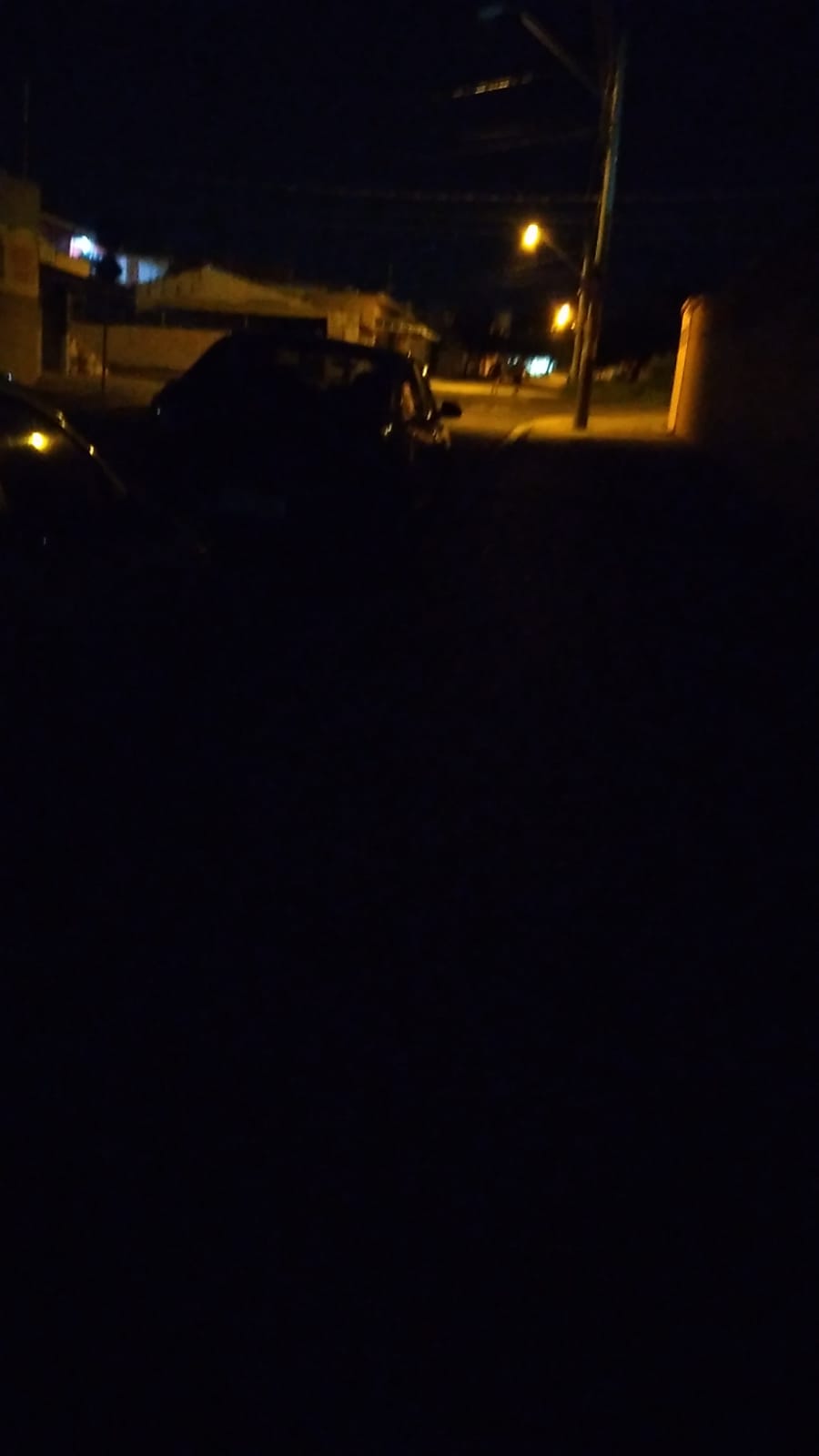 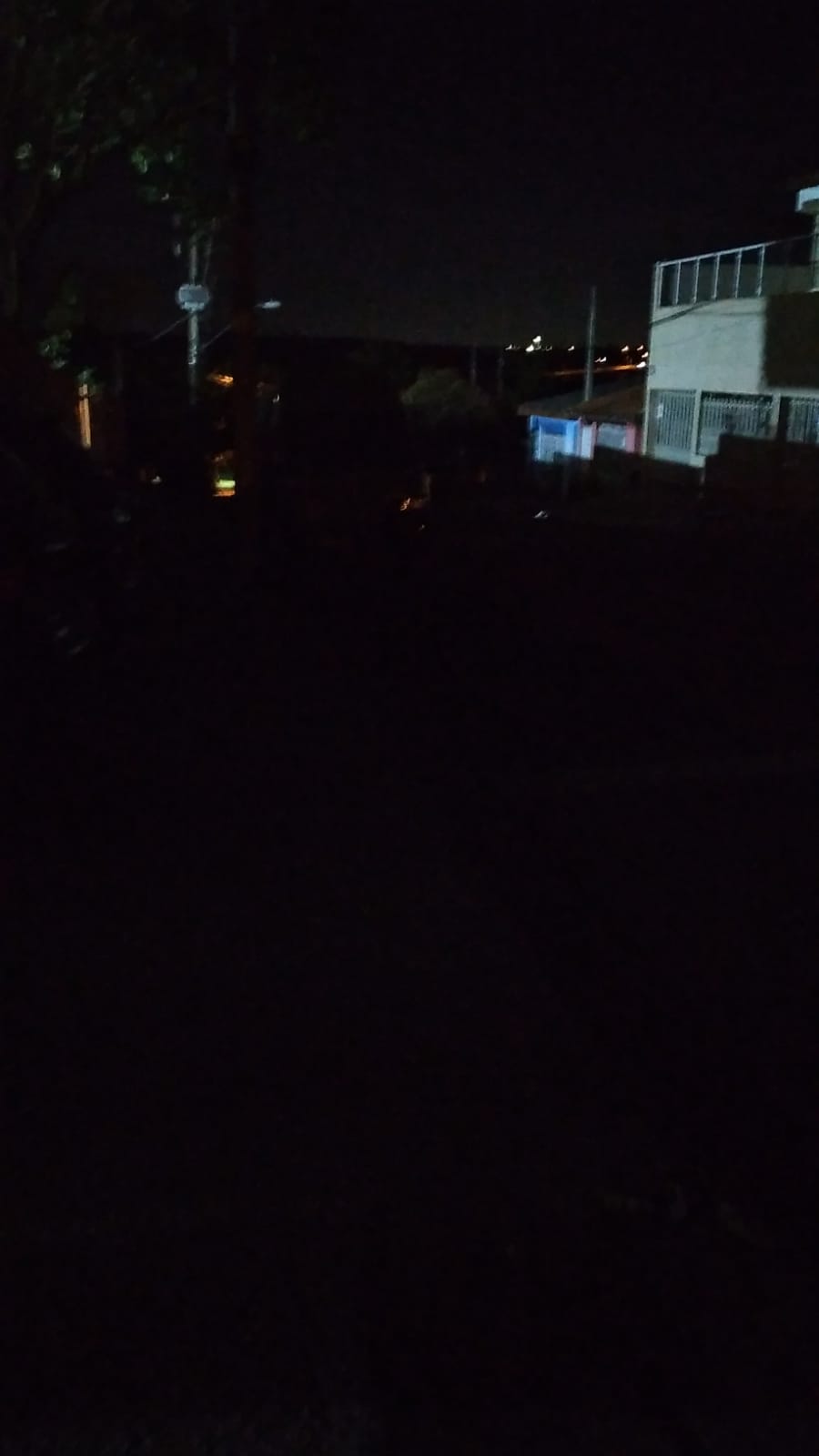 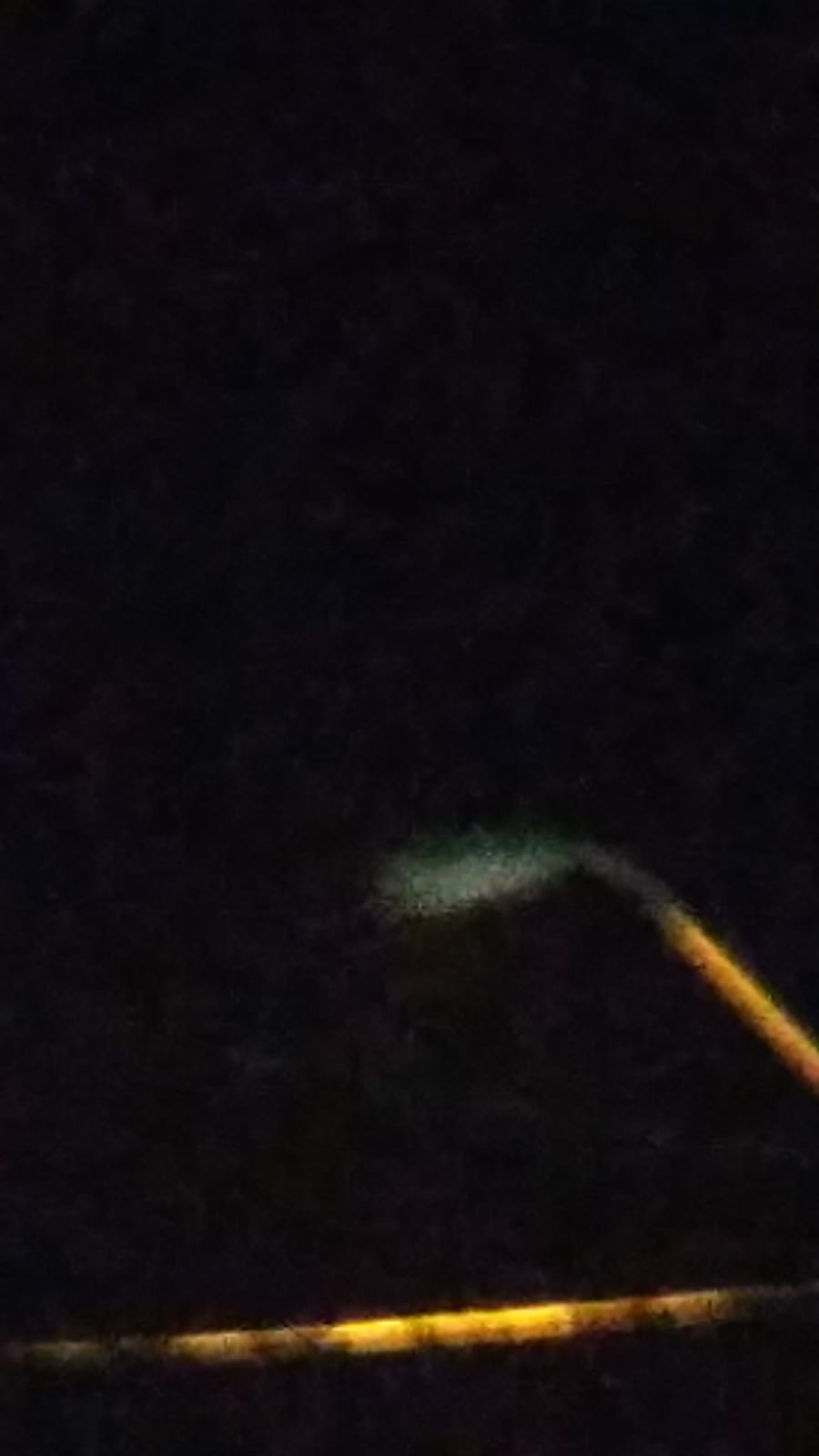 